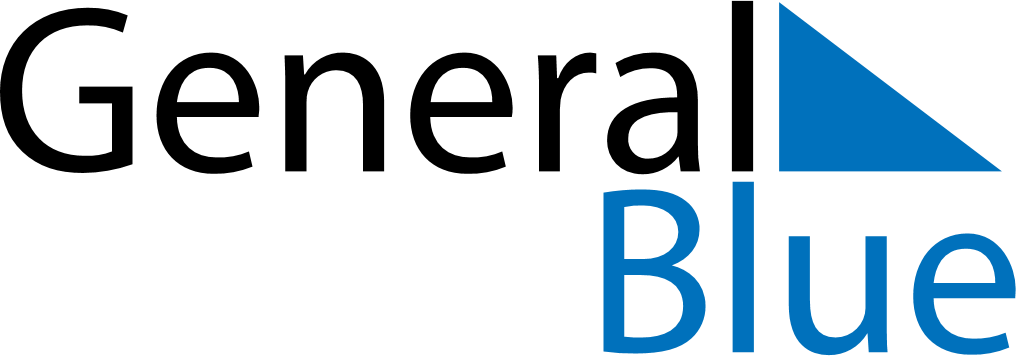 December 2018December 2018December 2018December 2018South SudanSouth SudanSouth SudanMondayTuesdayWednesdayThursdayFridaySaturdaySaturdaySunday11234567889101112131415151617181920212222232425262728292930Christmas DayRepublic Day31New Year’s Eve